ГОСУДАРСТВЕННОЕ АВТОНОМНОЕ ПРОФЕССИОНАЛЬНОЕ ОБРАЗОВАТЕЛЬНОЕ УЧРЕЖДЕНИЕ ЧУКОТСКОГО АВТОНОМНОГО ОКРУГА« ЧУКОТСКИЙ СЕВЕРО-ВОСТОЧНЫЙ ТЕХНИКУМ ПОСЁЛКА ПРОВИДЕНИЯ »Комплект контрольно-оценочных средств по учебной дисциплинепрограммы подготовки специалистов среднего звена по специальности среднего профессионального образования 2022г.Комплект контрольно-оценочных средств разработан на основе рабочей программы по учебной дисциплине «Инженерная графика»;Федерального государственного образовательного стандарта среднего полного общего образования (далее – ФГОС), Приказ Минобрнауки России от 29.12.2014 №1645;Закон РФ «Об образовании» (с изменениями от 01.01.01 г), Типовое положение об общеобразовательных учреждениях РФ, методических рекомендаций для студентов по выполнению практических занятий;методических рекомендаций для студентов по выполнению самостоятельных работ;методических рекомендаций для преподавателей по реализации проектной деятельности студентов в «ГАПОУ ЧАО «Чукотский северо-восточный техникум посёлка Провидения»,2022г.СОДЕРЖАНИЕ1.Паспорт комплекта контрольно – оценочных средств	42. Результаты освоения общепрофессиональной дисциплины.	53. Формы текущего контроля и промежуточной аттестации по общепрофессиональной дисциплине	84. Критерии оценивания по результатам текущего, рубежного и итогового контроля	555. Основная учебная, справочная и методическая литература, используемая при выполнении графических работ	751.Паспорт комплекта контрольно – оценочных средствОбщие положенияКомплект контрольно-оценочных средств (КОС) предназначен для контроля и оценки образовательных достижений обучающихся, освоивших программу общепрофессиональной дисциплины: ОП-1. Инженерная графикаКОС включает контрольные материалы для проведения текущего контроля и промежуточной аттестации по общепрофессиональной дисциплине.Результатом освоения общепрофессиональной дисциплины являются приобретённые умения и знания, а также сформированность элементов общих компетенций.Формой аттестации по общепрофессиональной дисциплине является дифференцированный зачет.Комплект контрольно-оценочных средств разработан на основании: ФГОС СПО по специальности 20.02.05. ОРГАНИЗАЦИЯ ОПЕРАТИВНОГО (ЭКСТРЕННОГО) РЕАГИРОВАНИЯ В ЧРЕЗВЫЧАЙНЫХ СИТУАЦИЯХРабочей программы общепрофессиональной дисциплины: ОП-1. Инженерная графика.Учебного плана по специальности: 23.02.07. Техническое обслуживание и ремонт двигателей, систем и агрегатов автомобилейПоложения о промежуточной аттестации ОГАПОУ ВИТ.Положения о текущем контроле знаний студентов.Комплекта контрольно – оценочных средств общепрофессиональной дисциплины.2. Результаты освоения общепрофессиональной дисциплины.2.1. «Уметь – знать»В результате освоения дисциплины обучающийся должен уметь:У 1. Выполнять графические изображения технологического оборудования в ручной и машинной графике;У 2. Выполнять комплексные чертежи геометрических тел и проекции точек лежащих на их поверхности в ручной и машинной графике; У 3. Выполнять эскизы, технические рисунки и чертежи деталей, их элементов, узлов в ручной и машинной графике;У 4. Оформлять технологическую и конструкторскую документацию в соответствии с действующей нормативно-технической документацией;У 5. Читать чертежи, спецификации и технологическую документацию по  профилю специальности.В результате освоения дисциплины обучающийся должен знать:З  1. Законы, методы и приемы проекционного черчения;З 2. Правила оформления и чтения конструкторской и  технологической документации;З  3. Правила выполнения чертежей, технических рисунков,  эскизов,   геометрические построения и  правила  вычерчивания технических деталей; З  4. Способы графического представления  технологического оборудования в ручной и машинной графике;  З  5. Технику и принципы нанесения размеров; З  6. Типы и назначение спецификаций, правила их чтения и  составления; З  7. Требования государственных стандартов Единой  системы конструкторской документации (ЕСКД) и Единой  системы технологической документации (ЕСТД).В результате контроля и оценки по общепрофессиональной дисциплине осуществляется комплексная проверка перечисленных умений, знаний и уровня сформированности общих компетенций.3. Формы текущего контроля и промежуточной аттестации по общепрофессиональной дисциплине3.1. Формы и методы оцениванияПредметом оценки служат умения (У) и знания (З), предусмотренные ФГОС по общепрофессиональной дисциплине «Инженерная графика», направленные на формирование общих компетенций (ОК). Промежуточная аттестация – дифференцированный зачёт по общепрофессиональной дисциплине выставляется при наличии положительной оценки по всем видам текущего контроля знаний.Контроль и оценка освоения общепрофессиональной дисциплины «Инженерная графика»  по разделам и темам рабочей программы представлен в Таблице 2.  3.2 Типовые задания для оценки освоения общепрофессиональной дисциплины  Практическое занятие № 1 Основные требования по оформлению чертежей.Практическое  занятие включает три задания: выполнение рамки и основной надписи чертежа, выполнение линий чертежа и выполнение чертежных шрифтов. Необходимые чертежные инструменты и принадлежности (приобретаются студентом): ватман формата А3 (1 лист), карандаши, карандашный ластик, циркуль, линейка, угольники, транспортир, заточка для карандашей.Раздаточный материал: плакат учебный, учебник «Инженерная графика» (1), Сборник заданий по инженерной графике (2).Время  выполнения Практического занятия – 4 учебных часа.Задание 1. Приготовьте 2 листа чертежной бумаги формата А4. Вычертите рамку и графы основной надписи по размерам указанным на рисунке ниже: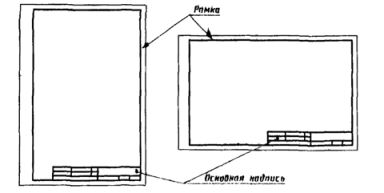 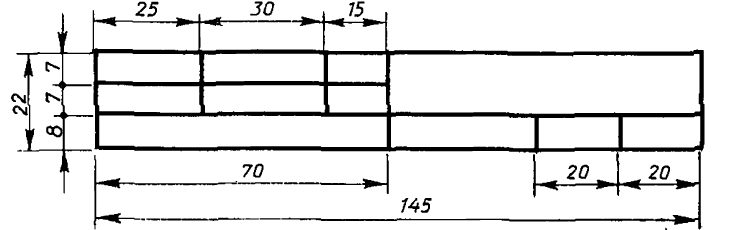 Задание 2. Приготовьте  лист чертежной бумаги формата А3. Вычертите рамку и графы основной надписи по размерам указанным на рисунке ниже: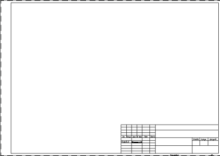 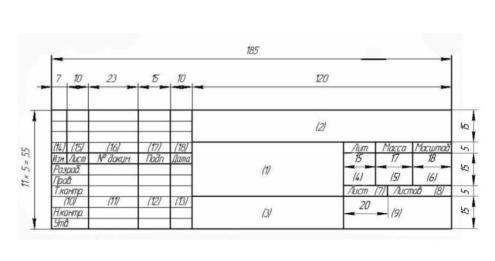 Задание 3. Приготовьте  лист чертежной бумаги формата А4. Вычертите рамку и графы основной надписи. Проведите различные линии (пользуясь таблицей с типами линий) как показано на рисунке: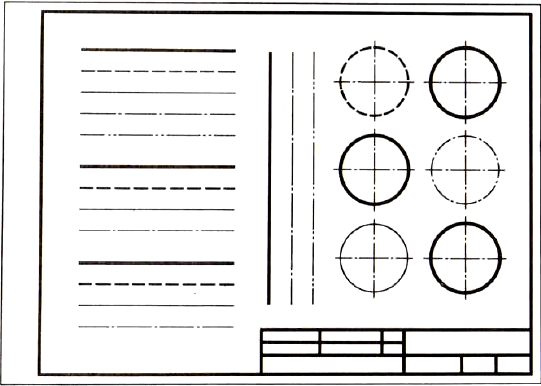 Практическое занятие № 2Шрифт чертежный Графическая работа включает выполнение чертежных шрифтов в соответствии с требованиями стандартов ЕСКД и ЕСТД. Необходимые чертежные инструменты и принадлежности (приобретаются студентом): ватман формата А3 (1 лист), карандаши, карандашный ластик, циркуль, линейка, угольники, транспортир, заточка для карандашей.Раздаточный материал: плакат учебный, учебник «Инженерная графика» (1), Сборник заданий по инженерной графике (2).Время на выполнение Графической работы – 4 учебных часа.Задание . Приготовьте  лист чертежной бумаги формата А4. Вычертите рамку и графы основной надписи. На основном поле согласно выбранному размеру (h) в левом нижнем углу проведите по формулам расчеты ширины, толщины, расстояния между строками. По приведенным параметрам букв смоделируйте будущую надпись и посмотрите, чтобы она помещалась на поле чертежа. Если слово не помещается, уменьшите размер букв (следите затем чтобы выбрать наибольший допустимый размер). Далее под углом 750  соблюдая ширину (g), толщину (d), расстояние между буквами (a) и расстояние между строками (b) вычертите свое имя на первой строке и название группы на 2 строке. Образец показан на рисунке ниже.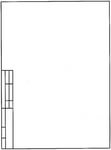 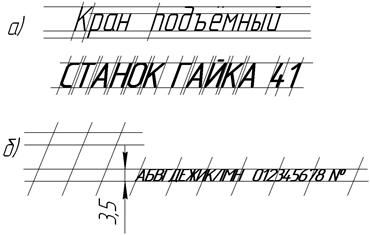 Практическое занятие №3Правила нанесения размеров ГОСТ 2.307-68Практическое  занятие включает задание: по наглядному изображению выполнить чертеж плоской детали, нанести размеры Необходимые чертежные инструменты и принадлежности (приобретаются студентом): рабочая тетрадь, ватман формата А4 (1 лист), карандаши, карандашный ластик, циркуль, линейка, угольники, транспортир, заточка для карандашей.Раздаточный материал: плакат учебный, учебник «Инженерная графика» (1), Сборник заданий по инженерной графике (2).Время  выполнения Практического занятия -  4 учебных часа.Задание 1.  Приготовьте  лист чертежной бумаги формата А4. Вычертите рамку и графы основной надписи. Перечертите по центру листа, сохраняя пропорции изображение детали, данное на рисунке, увеличив его в 2 раза. Нанесите необходимые размеры, укажите толщину детали (она равна 4 мм).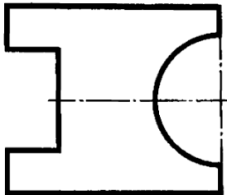 Задание 2. Приготовьте  лист чертежной бумаги формата А4. Вычертите рамку и графы основной надписи. Выполните чертежи деталей «Прокладки» по имеющимся половинам изображений, разделенных осью симметрии. Нанесите размеры, укажите толщину детали (5 мм). Масштаб изображения 1:1. 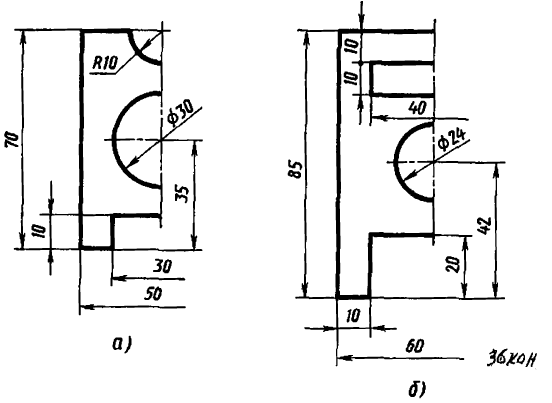 Задание 3. Приготовьте  лист чертежной бумаги формата А4. Вычертите рамку и графы основной надписи. По наглядному изображению  рисунок 117 а в масштабе 1:1 по Постройте чертеж детали и нанесите все размеры. 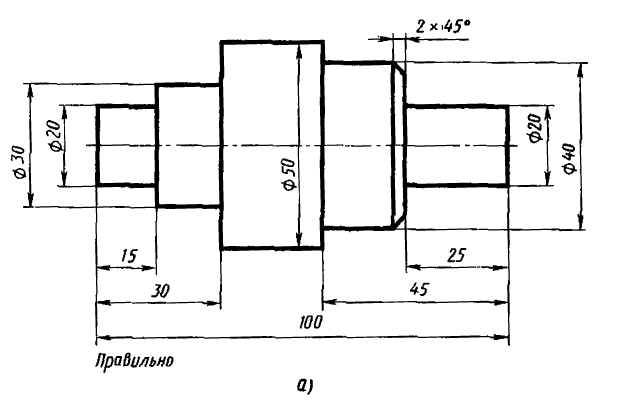 Практическое занятие № 4 Геометрические построения.Графическая работа включает задания: Вычерчивание контуров деталей с применением деления окружности на равные части, построением сопряжений и уклоном и конусностью.Необходимые чертежные инструменты и принадлежности (приобретаются студентом): ватман формата А3 (1 лист), карандаши, карандашный ластик, циркуль, линейка, угольники, транспортир, заточка для карандашей.Раздаточный материал: плакат учебный, учебник «Инженерная графика» (1), Сборник заданий по инженерной графике (2).Время выполнения Графической работы – 4 учебных часа.Задание. Приготовьте  лист чертежной бумаги формата А3. Вычертите рамку и графы основной надписи. Выполните все способы деления отрезка (на 2, 4, 7 частей) и окружности (на 3,4, 5,6,8). Практическое занятие № 5Правила вычерчивания контуров технических деталей. Графическая работа включает задания: Вычерчивание контуров деталей с применением деления окружности на равные части, построением сопряжений и уклоном и конусностью.Необходимые чертежные инструменты и принадлежности (приобретаются студентом): ватман формата А3 (1 лист), карандаши, карандашный ластик, циркуль, линейка, угольники, транспортир, заточка для карандашей.Раздаточный материал: плакат учебный, учебник «Инженерная графика» (1), Сборник заданий по инженерной графике (2).Время выполнения Графической работы – 4 учебных часа.Задание. Приготовьте  лист чертежной бумаги формата А3. Вычертите рамку и графы основной надписи. По наглядному изображению  рисунок 132 постройте сопряжения прямого, острого (450), тупого (1350) при R=20. Постройте шаблон по данным рисунка 134 используя, алгоритм построения. 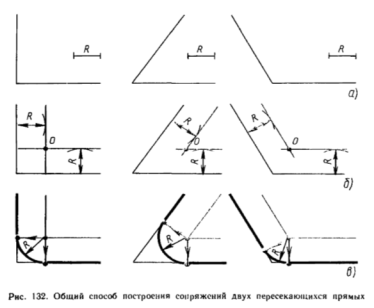 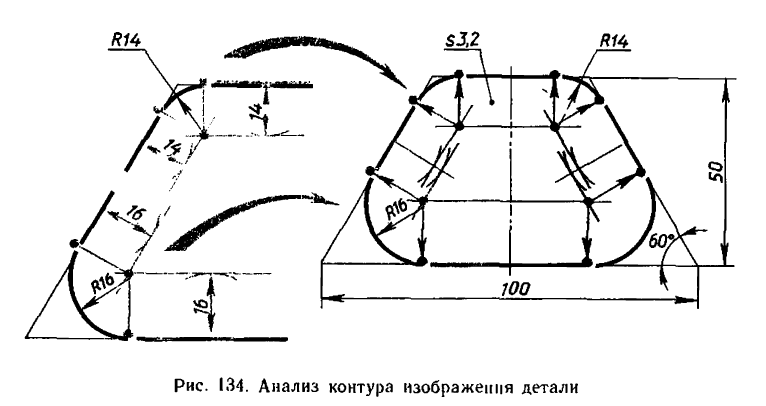 Практическое занятие № 6Метод проекций. Эпюр Монжа. Комплексный чертеж.Практическое занятие включает задание на построение наглядных изображений точек и эпюр этих точек. Для Построения каждой точки выполняется отдельный чертеж.Необходимые чертежные инструменты и принадлежности (приобретаются студентом): ватман формата А3 (1 лист), карандаши, карандашный ластик, циркуль, линейка, угольники, транспортир, заточка для карандашей.Раздаточный материал: плакат учебный, учебник «Инженерная графика» (1).Время на выполнение Практического занятия  – 4 учебных часа.Пример задания для выполнения Практического занятия № 3 приведен на рисунке ниже.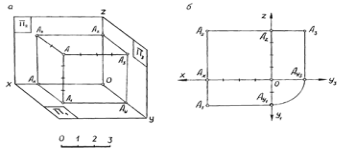 Практическое занятие № 7Плоскость. Плоскости общего и частного положения.Практическое занятие  включают задания по проецированию прямой, плоскости, геометрических тел и выполнению аксонометрической проекции прямой, плоскости и геометрических тел.Необходимые чертежные инструменты и принадлежности (приобретаются студентом): рабочая тетрадь, ватман формата А3 (2 листа), карандаши, карандашный ластик, циркуль, линейка, угольники, транспортир, заточка для карандашей.Раздаточный материал: плакат учебный, учебник «Инженерная графика» (1), Сборник заданий по инженерной графике (2).Время выполнения каждой из Практического занятия  – 4 учебных часа.Пример задания для выполнения Практического занятия  приведен на рисунке ниже.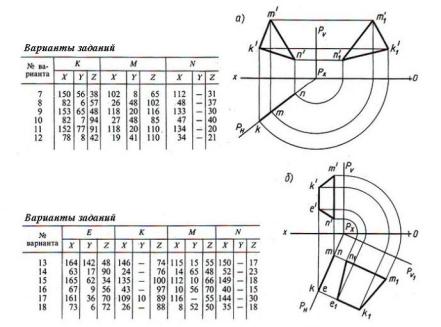 Практическое занятие № 8Поверхности и тела.Практическое занятие включают задания по решению задач на построение проекций отрезков прямых и плоских фигур, принадлежащих плоскостям. 	Необходимые чертежные инструменты и принадлежности (приобретаются студентом): рабочая тетрадь, ватман формата А3 (3 листа), карандаши, карандашный ластик, циркуль, линейка, угольники, транспортир, заточка для карандашей.Раздаточный материал: плакат учебный, учебник «Инженерная графика» (1), Сборник заданий по инженерной графике (2).Время выполнения каждой из Практического занятия – 4 учебных часа.Пример задания для выполнения Практического занятия  приведен на рисунке ниже.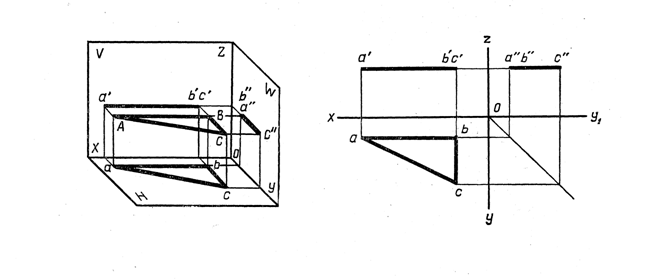 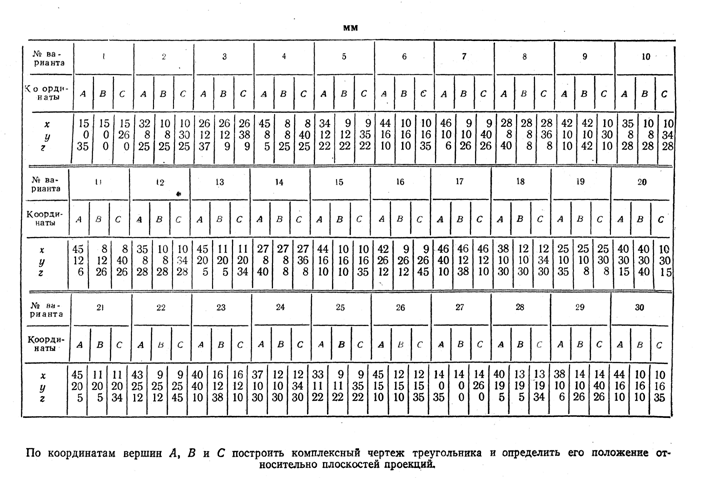 Практическое занятие № 9Аксонометрические проекции.Графическая работа включает в себя выполнение изображений плоских фигур в различных видах аксонометрических проекцийНеобходимые чертежные инструменты и принадлежности (приобретаются студентом): рабочая тетрадь, ватман формата А3 (3 листа), карандаши, карандашный ластик, циркуль, линейка, угольники, транспортир, заточка для карандашей.Раздаточный материал: плакат учебный, учебник «Инженерная графика» (1), Сборник заданий по инженерной графике (2).Время выполнения каждой из Графической работы – 4 учебных часа.Задание 1. Приготовьте  лист чертежной бумаги формата А3. Вычертите рамку и графы основной надписи. Постройте аксонометрические проекции квадрата, треугольника, шестиугольника при а=40 используя таблицу 1. 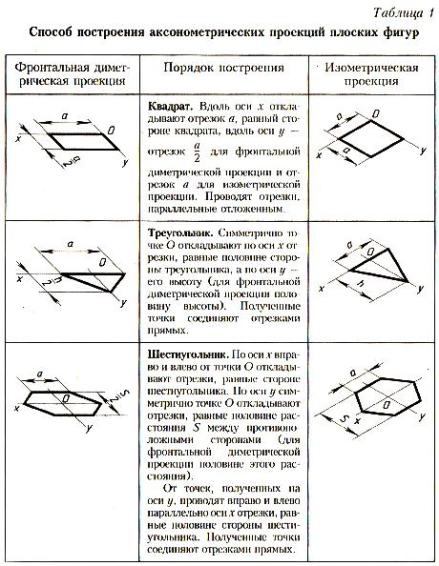 Задание 2. Приготовьте  лист чертежной бумаги формата А3. Вычертите рамку и графы основной надписи. Постройте аксонометрические проекции плоскогранного предмета, используя таблицу 2. 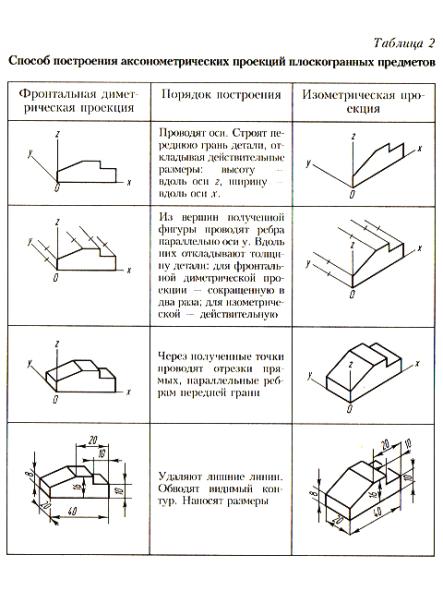 Практическое занятие № 10Пересечение тел проецирующими плоскостями. Построение разверток поверхностей геометрических тел.Графическая работа включает в себя выполнение изображений геометрических тел нахождением точек, принадлежащих поверхности тела.Необходимые чертежные инструменты и принадлежности (приобретаются студентом): рабочая тетрадь, ватман формата А3 (3 листа), карандаши, карандашный ластик, циркуль, линейка, угольники, транспортир, заточка для карандашей.Раздаточный материал: плакат учебный, учебник «Инженерная графика» (1), Сборник заданий по инженерной графике (2).Время выполнения Графической работы – 4 учебных часа.Задание. Постройте на листе форма А3 чертежи разверток: призмы (а=30, h=60), цилиндра (h=60, d=15), конуса (h=60, d=15),  и пирамиды (а=30, h=60).Практическое занятие № 11 Выполнение комплексных чертежей усеченных многогранников и тел вращения.Графические работы включают задания на построение комплексных чертежей усеченных геометрических тел, нахождение действительной величины фигуры сечения. Развертка и аксонометрия усеченного тела.Необходимые чертежные инструменты и принадлежности (приобретаются студентом): ватман формата А3 (4 листа), карандаши, карандашный ластик, циркуль, линейка, угольники, транспортир, заточка для карандашей.Раздаточный материал: плакат учебный, учебник «Инженерная графика» (1), Сборник заданий по инженерной графике (2).Время выполнения Графической работы – 4 учебных часа.Примеры заданий для выполнения Графической работы приведены на рисунке ниже.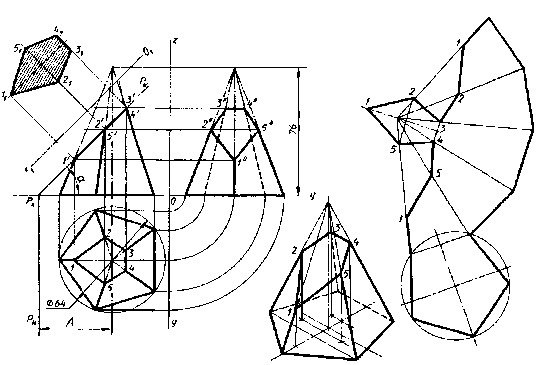 Практическое занятие № 12Выполнение комплексных чертежей пересекающихся тел.Практическое занятие  включают задания по построению комплексных чертежей и аксонометрических проекций пересекающихся многогранников. 	Необходимые чертежные инструменты и принадлежности (приобретаются студентом): рабочая тетрадь, ватман формата А3 (3 листа), карандаши, карандашный ластик, циркуль, линейка, угольники, транспортир, заточка для карандашей.Раздаточный материал: плакат учебный, учебник «Инженерная графика» (1), Сборник заданий по инженерной графике (2).Время выполнения Практического занятия – 4 учебных часа.Задание. Приготовьте  лист чертежной бумаги формата А4. Вычертите рамку и графы основной надписи. Постройте фронтальную диметрическую проекции детали, изображенной на рисунке 64а. Постройте фронтальную изометрическую проекции детали, изображенной на рисунке 68г. Величину изображения увеличьте в 2 раза. 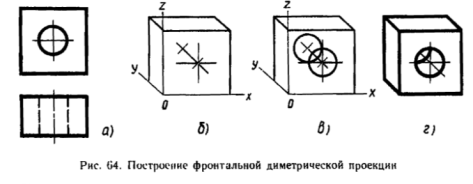 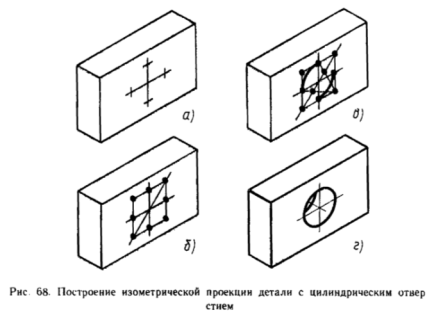 Практическое занятие № 13Построение линий пересечения поверхностей тел. Построение линий пересечения поверхностей вращения.Графические работы включают задания на построение Необходимые чертежные инструменты и принадлежности (приобретаются студентом): ватман формата А3 (4 листа), карандаши, карандашный ластик, циркуль, линейка, угольники, транспортир, заточка для карандашей.Раздаточный материал: плакат учебный, учебник «Инженерная графика» (1), Сборник заданий по инженерной графике (2).Время выполнения Графической работы – 4 учебных часа.Задание. Приготовьте  лист чертежной бумаги формата А3. Вычертите рамку и графы основной надписи. Постройте овалы, соотвествующие проекциям окружностей, вписанных в грани куба, данного в изометрической проекции рисунок 65. Стророна куба равна 80 мм. 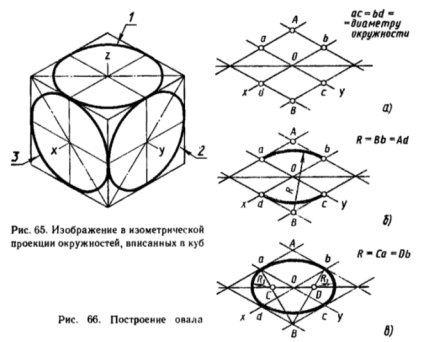 Практическое занятие № 14Техническое рисование Графическая работа включает задание на выполнение технических рисунков геометрических тел и моделей с натуры или по ортогональному чертежу.Необходимые чертежные инструменты и принадлежности (приобретаются студентом): ватман формата А3 (1 лист), карандаши, карандашный ластик, циркуль, линейка, угольники, транспортир, заточка для карандашей.Раздаточный материал: геометрическая модель для выполнения работы, плакат учебный, учебник «Инженерная графика» (1), Сборник заданий по инженерной графике (2).Время выполнения Графической работы – 4 учебных часа.Примеры заданий для выполнения Графической работы приведены на рисунке ниже.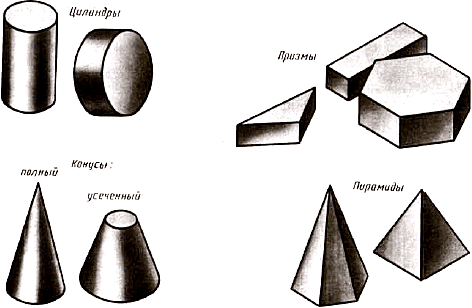 Практическое занятие №15Машиностроительное черчение. Необходимые чертежные инструменты и принадлежности (приобретаются студентом): ватман формата А3 (1 лист), карандаши, карандашный ластик, циркуль, линейка, угольники, транспортир, заточка для карандашей.Раздаточный материал: плакат учебный, учебник «Инженерная графика» (1), Сборник заданий по инженерной графике (2).Время выполнения практического занятия – 4 учебных часа.Пример задания для выполнения практического занятия приведен на рисунке ниже.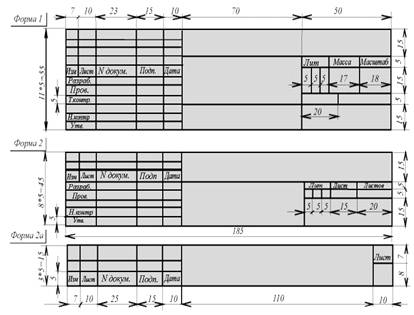 Практическое занятие № 16Выполнение основных видов детали.Необходимые чертежные инструменты и принадлежности (приобретаются студентом): ватман формата А3 (1 лист), карандаши, карандашный ластик, циркуль, линейка, угольники, транспортир, заточка для карандашей.Раздаточный материал: плакат учебный, учебник «Инженерная графика» (1), Сборник заданий по инженерной графике (2).Время выполнения практического занятия – 6 учебных часов.Задание 1. Приготовьте  лист чертежной бумаги формата А3. Вычертите рамку и графы основной надписи. По наглядному изображению детали рисунок 99 по вариантам (а – 1 вариант, б – 2 вариант). Выполните чертёж в необходимом количестве видов в масштабе 2:1. 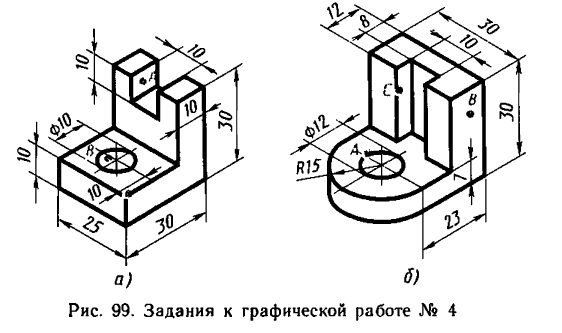 Задание 2. Приготовьте  лист чертежной бумаги формата А4. Вычертите рамку и графы основной надписи. По наглядному изображению  рисунок 115 в масштабе 4:1 по вариантам(а – 1 вариант, б – 2 вариант, в – 3 вариант, г – 4 вариант, д – 5 вариант). Постройте третий вид по двум данным. 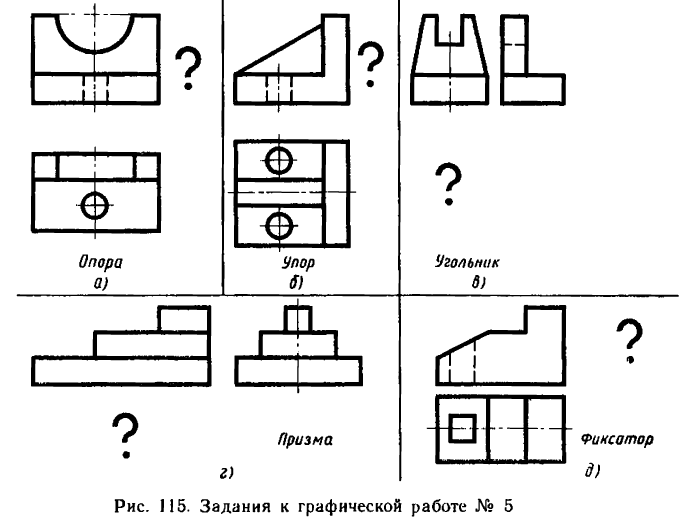 Практическое занятие № 17Сечения.Необходимые чертежные инструменты и принадлежности (приобретаются студентом): ватман формата А3 (1 лист), карандаши, карандашный ластик, циркуль, линейка, угольники, транспортир, заточка для карандашей.Раздаточный материал: плакат учебный, учебник «Инженерная графика» (1), Сборник заданий по инженерной графике (2).Время выполнения практического занятия – 6 учебных часов.Практическое занятие № 17Выполнение чертежей деталей с применением простых разрезов, аксонометрическая проекция с вырезом передней четверти.Графическая работа включает задание на выполнение чертежей деталей с применением простых разрезов, аксонометрического изображения с вырезом передней четверти.Необходимые чертежные инструменты и принадлежности (приобретаются студентом): ватман формата А3 (1 лист), карандаши, карандашный ластик, циркуль, линейка, угольники, транспортир, заточка для карандашей.Раздаточный материал: геометрическая модель для выполнения работы, плакат учебный, учебник «Инженерная графика» (1), Сборник заданий по инженерной графике (2).Время выполнения Графической работы – 4 учебных часа.Примеры заданий для выполнения Графической работы  приведены на рисунке ниже.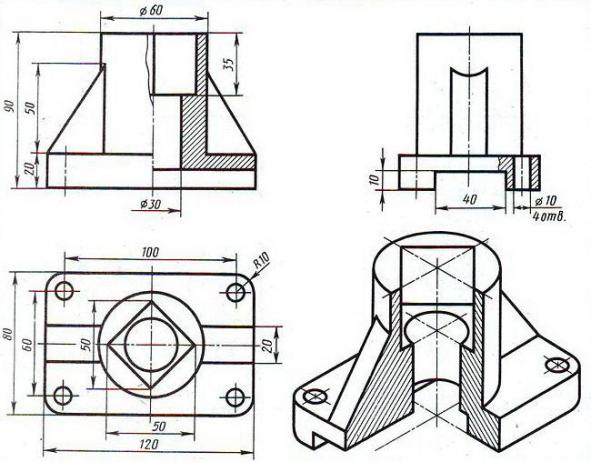 Практическое занятие № 17Выполнение чертежей деталей, содержащих необходимые сложные разрезыГрафическая работа включает выполнение чертежей деталей, содержащих необходимые сложные разрезыНеобходимые чертежные инструменты и принадлежности (приобретаются студентом): ватман формата А3 (1 лист), карандаши, карандашный ластик, циркуль, линейка, угольники, транспортир, заточка для карандашей. Раздаточный материал тот же, что и для предыдущих контрольных работ.Время  выполнения Графической работы – 4 учебных часа.Пример задания для выполнения Графической работы приведен на рисунке ниже.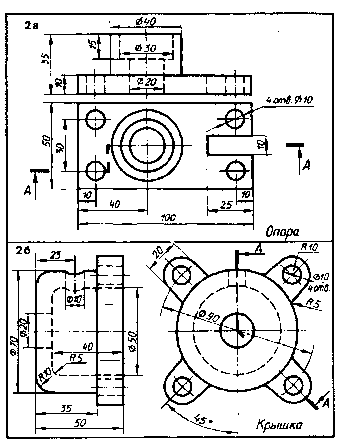 Практическое занятие № 18	Практическое занятие включает задание по вычерчиванию крепежных деталей с резьбой. Необходимые чертежные инструменты и принадлежности (приобретаются студентом): ватман формата А3 (1 лист), карандаши, карандашный ластик, заточка для карандашей. Раздаточный материал тот же, что и для предыдущих контрольных работ.Время  выполнения Практического занятия – 2 учебных часа.Примеры заданий для выполнения Практического занятия приведены на рисунке ниже.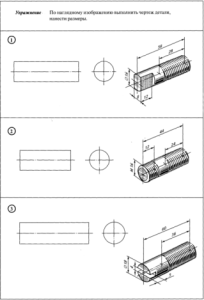 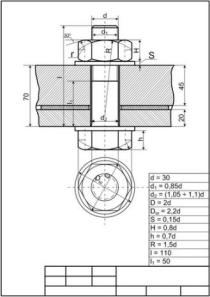 Практическое занятие № 19Чертежи стандартных резьбовых деталейГрафические работы включают выполнение чертежей деталей с резьбой.Необходимые чертежные инструменты и принадлежности (приобретаются студентом): ватман формата А3 (2 листа), карандаши, карандашный ластик, циркуль, линейка, угольники, транспортир, заточка для карандашей. Раздаточный материал: плакат учебный, учебник «Инженерная графика» (1).Время  выполнения Графической работы – 4 учебных часа.Пример задания для выполнения Графической работы приведен на рисунке ниже. 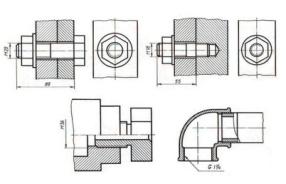 Практическое занятие № 20Выполнение эскиза детали с резьбой с применением сечения, простого или сложного разреза и технического рисованияГрафические работы включают выполнение эскизов деталей с резьбой. Необходимые чертежные инструменты и принадлежности (приобретаются студентом): ватман формата А3  или бумага в клетку (4 листа), карандаши, карандашный ластик, циркуль, линейка, угольники, транспортир, заточка для карандашей. Работа выполняется без применения линейки и циркуля.Раздаточный материал: плакат учебный, учебник «Инженерная графика» (1).Время  выполнения Графической работы – 4 учебных часа.Пример задания для выполнения Графических работ приведен на рисунке ниже.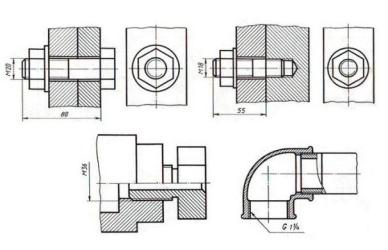 Практическое занятие № 21Выполнение рабочего чертежа по эскизу Графическая работа  включает выполнение  рабочего чертежа по эскизам. Необходимые чертежные инструменты и принадлежности (приобретаются студентом): ватман формата А3  или бумага в клетку (4 листа), карандаши, карандашный ластик, циркуль, линейка, угольники, транспортир, заточка для карандашей. Работа выполняется без применения линейки и циркуля.Раздаточный материал: плакат учебный, учебник «Инженерная графика» (1).Время  выполнения Графической работы  – 4 учебных часа.Пример задания для выполнения Графических работ приведен на рисунке ниже.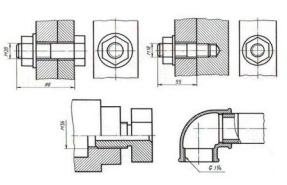 Практическое занятие № 22	Практическое занятие включает задание по чтению чертежей неразъемных и разъемный соединений деталейНеобходимые чертежные инструменты и принадлежности (приобретаются студентом): ватман формата А3 (1 лист), карандаши, карандашный ластик, заточка для карандашей. Раздаточный материал тот же, что и для предыдущих контрольных работ.Время  выполнения Практического занятия – 2 учебных часа.Примеры заданий для выполнения Практического занятия  приведены на рисунке ниже.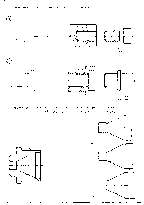 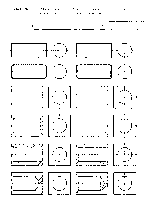 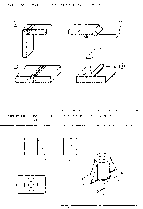 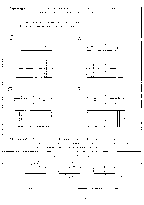 Практическое занятие № 22Упрощенные изображения резьбовых соединений деталей (болтом, винтом, шпилькой)Графическая работа включает выполнение  изображений резьбовых соединений деталейНеобходимые чертежные инструменты и принадлежности (приобретаются студентом): ватман формата А3  или бумага в клетку (4 листа), карандаши, карандашный ластик, циркуль, линейка, угольники, транспортир, заточка для карандашей. Работа выполняется без применения линейки и циркуля.Раздаточный материал: плакат учебный, учебник «Инженерная графика» (1).Время  выполнения Графической работы – 4 учебных часа.Пример задания для выполнения Графической работы  приведен на рисунке ниже.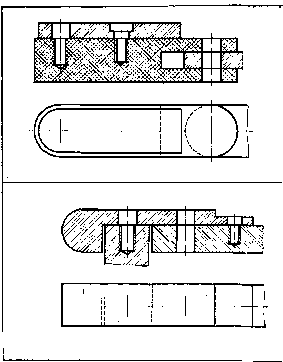 Практическое занятие № 23Чертеж сварного соединения деталиГрафическая работа включает выполнение  изображений сварных соединений деталейНеобходимые чертежные инструменты и принадлежности (приобретаются студентом): ватман формата А3  или бумага в клетку (4 листа), карандаши, карандашный ластик, циркуль, линейка, угольники, транспортир, заточка для карандашей. Работа выполняется без применения линейки и циркуля.Раздаточный материал: плакат учебный, учебник «Инженерная графика» (1).Время  выполнения Графической работы – 4 учебных часа.Пример задания для выполнения Графической работы приведен на рисунке ниже.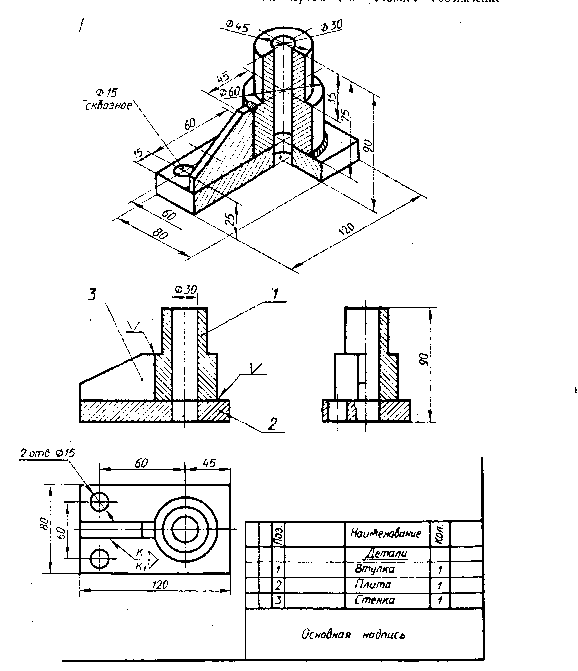 Практическое занятие № 24Практическое занятие включают выполнение элементов зубчатого колеса и его основных параметров. Вычерчивание соединения зубчатого колеса с валом (шпоночное соединение.).Необходимые чертежные инструменты и принадлежности (приобретаются студентом): ватман формата А3 (2 листа), карандаши, карандашный ластик, циркуль, линейка, угольники, транспортир, заточка для карандашей. Раздаточный материал: плакат учебный, учебник «Инженерная графика» (1).Время  выполнения Практического занятия – 4 учебных часа.Пример задания для выполнения Практического занятия приведен на рисунке ниже.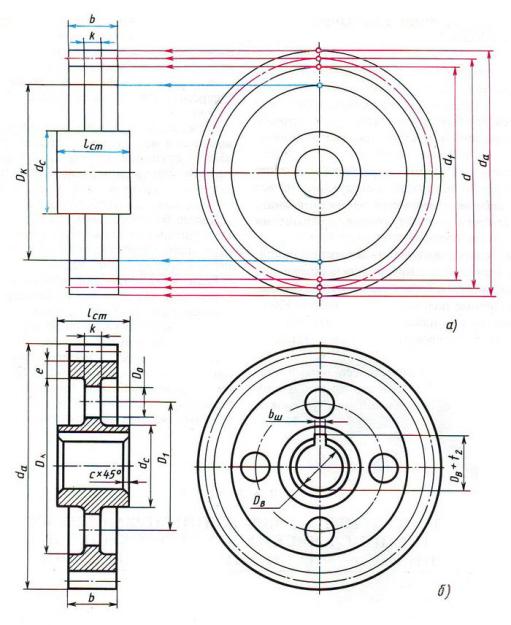 Практическое занятие № 25Выполнение чертежей зубчатых передач	Графическая работа включает задание по выполнению изображения цилиндрической зубчатой передачи. Необходимые чертежные инструменты и принадлежности (приобретаются студентом): бумага тетрадная в клетку или ватман формата А3 (1 лист), карандаши, карандашный ластик, заточка для карандашей. Раздаточный материал тот же, что и для предыдущих контрольных работ.Время  выполнения Графической работы – 6 учебных часов.Пример задания для выполнения Графической работы приведен на рисунке ниже.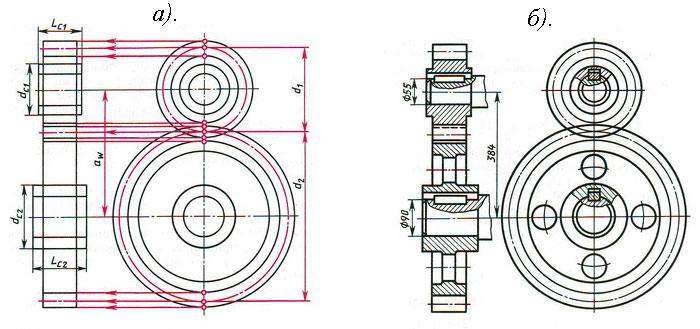 Практическое занятие № 26Эскизы деталей сборочной единицы, состоящей из 5-10 деталей, брошюровка эскизов в альбом с титульным листомГрафическая работы  включают выполнение эскизов деталей с резьбой к сборочному узлу по специальности. Необходимые чертежные инструменты и принадлежности (приобретаются студентом): ватман формата А3  или бумага в клетку (4 листа), карандаши, карандашный ластик, циркуль, линейка, угольники, транспортир, заточка для карандашей. Работа выполняется без применения линейки и циркуля.Раздаточный материал: плакат учебный, учебник «Инженерная графика» (1).Время  выполнения каждой из Графической работы – 6 учебных часов.Практическое занятие № 27Сборочный чертеж по эскизам деталей сборочной единицы	Графическая работа  включает задание по выполнению сборочного чертежа и спецификации. Необходимые чертежные инструменты и принадлежности (приобретаются студентом):  ватман формата А3 (1 лист), карандаши, карандашный ластик, заточка для карандашей. Раздаточный материал тот же, что и для предыдущих контрольных работ.Время  выполнения Графической работы – 4 учебных часа.Пример задания для выполнения Графической работы приведен на рисунке ниже.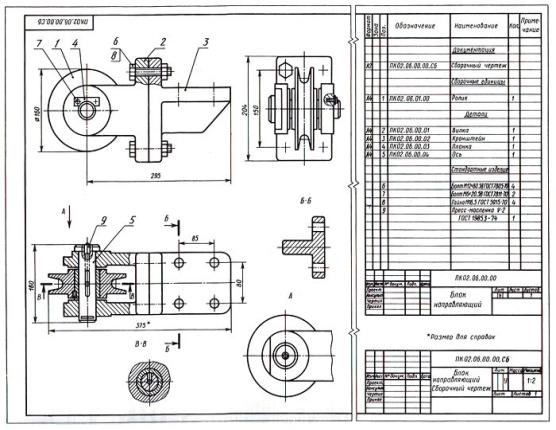 Практическое занятие №28Практическое занятие включают задания по чтению и деталированию сборочных чертежей.Необходимые чертежные инструменты и принадлежности (приобретаются студентом): ватман формата А3 (2 листа), карандаши, карандашный ластик, циркуль, линейка, угольники, транспортир, заточка для карандашей. Раздаточный материал: плакат учебный, учебник «Инженерная графика» (1).Время  выполнения Практического занятия – 2 учебных часа.Пример задания для выполнения Практического занятия приведен на рисунке ниже.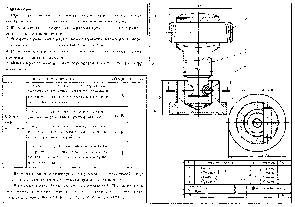 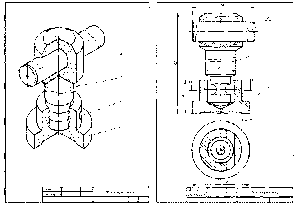 Практическое занятие №29Первая разработка чертежей (деталирование)- выполнение чертежей деталей по сборочному чертежу изделия, состоящего из 4-6 деталей и технического рисунка одной из деталей Графическая работа выполнение 4-6 деталей сборочного чертежа и технического рисунка одной из деталей.Необходимые чертежные инструменты и принадлежности (приобретаются студентом): ватман формата А3  или бумага в клетку (4 листа), карандаши, карандашный ластик, циркуль, линейка, угольники, транспортир, заточка для карандашей. 
Эскизы выполняются без применения линейки и циркуля.Раздаточный материал: плакат учебный, учебник «Инженерная графика» (1).Время  выполнения Графической работы – 4 учебных часа.Задание на выполнение эскизов деталей, входящих в сборочный узел, выдается преподавателем. Для определения размеров деталей, необходимо установить масштаб сборочного чертежа и произвести необходимые расчеты.Пример задания для выполнения Графических работ представлен на рисунке ниже 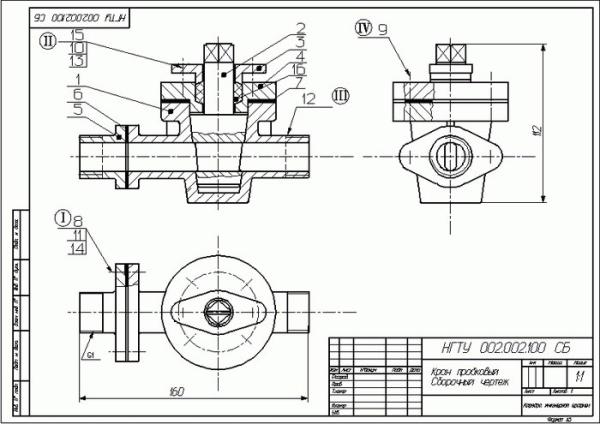 Практическое занятие №30Вторая разработка чертежей (деталирование)- выполнение чертежей деталей по сборочному чертежу изделия, состоящего из 4-6 деталей с построением аксонометрии одной из деталейГрафические работы выполнение 4-6 деталей сборочного чертежа и технического рисунка одной из деталей.Необходимые чертежные инструменты и принадлежности (приобретаются студентом): ватман формата А3  или бумага в клетку (4 листа), карандаши, карандашный ластик, циркуль, линейка, угольники, транспортир, заточка для карандашей. 
Эскизы выполняются без применения линейки и циркуля.Раздаточный материал: плакат учебный, учебник «Инженерная графика» (1).Время  выполнения Графической работы – 4 учебных часа.Задание на выполнение чертежей деталей, входящих в сборочный узел, выдается преподавателем. Для определения размеров деталей, необходимо установить масштаб сборочного чертежа и произвести необходимые расчеты.Пример задания для выполнения Графических работ № 19 представлен на рисунке ниже 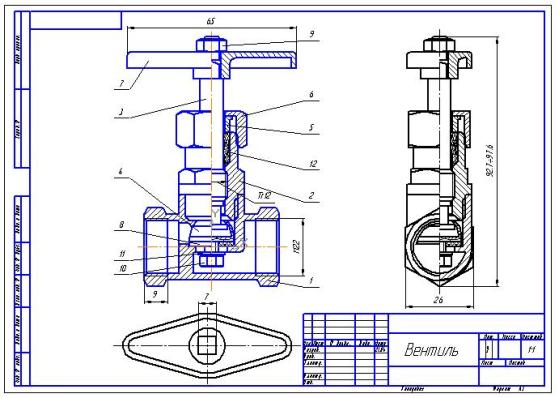 Практическое занятие №31Выполнение и чтение схем в соответствии с требованиями нормативных документов ЕСКДГрафические работы включает выполнение кинематической схемы. Необходимо выполнить кинематическую схему механизма, приведенную на Рис. ниже. Поясняющие рисунки деталей и узлов (в желтых кружках) не вычерчивать. 
При защите работы студент должен уметь объяснить принцип действия этого механизма по схеме.Необходимые чертежные инструменты и принадлежности (приобретаются студентом): ватман формата А3  или бумага в клетку (4 листа), карандаши, карандашный ластик, циркуль, линейка, угольники, транспортир, заточка для карандашей.Раздаточный материал: плакат учебный, учебник «Инженерная графика» Время  выполнения Графической работы – 4 учебных часа.	Кинематическая схема выполняется в соответствии с  ГОСТ 2.703-68.Пример задания для выполнения Графических работ представлен на рисунке ниже 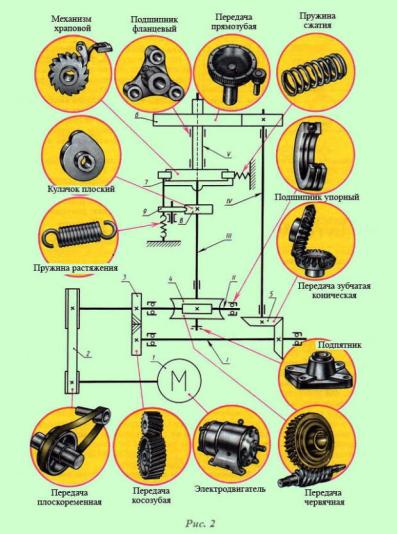 Практическое занятие №32Сборочный чертеж узла автомобиля	Графическая работа включает задание по выполнению сборочного чертежа и спецификации. Необходимые чертежные инструменты и принадлежности (приобретаются студентом):  ватман формата А3 (1 лист), карандаши, карандашный ластик, заточка для карандашей. Раздаточный материал тот же, что и для предыдущих контрольных работ.Время  выполнения Графической работы – 4 учебных часа.Пример задания для выполнения Графической работы приведен на рисунке ниже.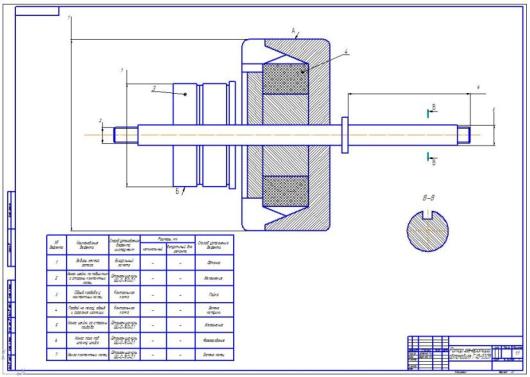 Практическое занятие №33Практическое занятие  включает задания на определение условных изображений на строительных чертежах зданий.Необходимые чертежные инструменты и принадлежности (приобретаются студентом): ватман формата А3 (1 лист), карандаши, карандашный ластик, заточка для карандашей. Раздаточный материал тот же, что и для предыдущих контрольных работ.Время  выполнения Практического занятия  – 4 учебных часа.Примеры заданий для выполнения Практического занятия приведены на рисунке ниже.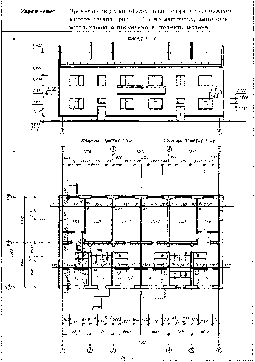 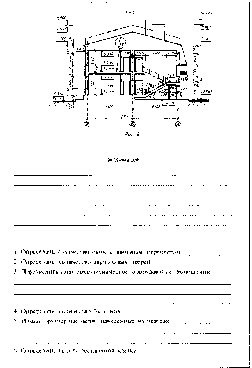 Практическое занятие №34Начертание плана и разреза ремонтно-механического цеха, участка, отделения цеха	Графическая работа включает выполнение плана этажа производственного участка. Необходимые чертежные инструменты и принадлежности (приобретаются студентом):  ватман формата А3 (1 лист), карандаши, карандашный ластик, заточка для карандашей. Время  выполнения Графической работы – 6 учебных часа.Пример задания для выполнения Графической работы приведен на рисунке ниже.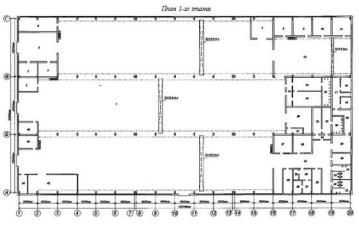 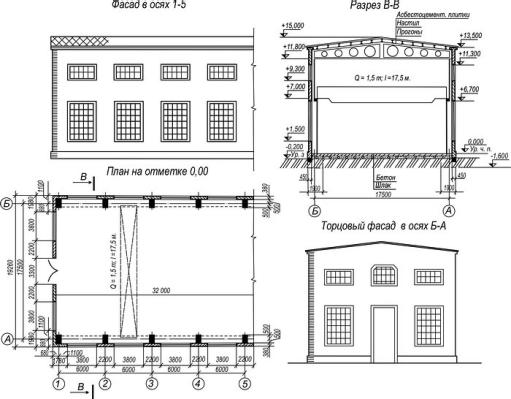 Практическое занятие № 35Практическое занятие включает изучение панели инструментов программы «Компас - График». Настройка интерфейса. Глобальные привязкиДля выполнения работы необходим компьютер с установленной программой Компас – График.Время  выполнения Практической работы – 6 учебных часов.Практическое занятие № 36Практическое занятие  включает создание документа, задание формата чертежа, оформление чертежаДля выполнения работы необходим компьютер с установленной программой Компас – График.Время  выполнения Практической работы – 4 учебных часа.Практическое занятие № 37Практическое занятие включает создание видов.Для выполнения работы необходим компьютер с установленной программой Компас – График.Время  выполнения Практической работы – 2 учебных часа.Практическое занятие № 38Практическое занятие включает создание слоев.Для выполнения работы необходим компьютер с установленной программой Компас – График.Время  выполнения Практической работы – 2 учебных часа.Практическое занятие № 39Практическое занятие включает изучение библиотек КОМПАС.Для выполнения работы необходим компьютер с установленной программой Компас – График.Время  выполнения Практической работы – 2 учебных часа.Практическое занятие № 40Практическое занятие включает изучение способов создания спецификации.Для выполнения работы необходим компьютер с установленной программой Компас – График.Время  выполнения Практической работы – 2 учебных часа.Практическое занятие № 41Практическое занятие включает выполнение упражнений по построению изображений геометрических образовДля выполнения работы необходим компьютер с установленной программой Компас – График.Время  выполнения Практической работы – 4 учебных часа.Практическое занятие № 42Практическое занятие включает вычерчивание контуров деталей с делением окружности на равные части, построением сопряжений и уклоном и конусностью на персональном компьютере.Для выполнения работы необходим компьютер с установленной программой Компас – График.Время  выполнения Практической работы – 4 учебных часа.Практическое занятие № 43Практическое занятие включает построение комплексных чертежей усеченных геометрических тел, нахождение действительной величины фигуры сечения на персональном компьютере.Для выполнения работы необходим компьютер с установленной программой Компас – График.Время  выполнения Практической работы – 4 учебных часа.Практическое занятие № 44Практическое занятие включает вычерчивание контуров деталей с делением окружности на равные части, построением сопряжений и уклоном и конусностью на персональном компьютере.Для выполнения работы необходим компьютер с установленной программой Компас – График.Время  выполнения Практической работы – 4 учебных часа.Практическое занятие № 45Практическое занятие  включает вычерчивание болтового, шпилечного, винтового соединения деталей по условным соотношениям упрощенно на персональном компьютере.Для выполнения работы необходим компьютер с установленной программой Компас – График.Время  выполнения Практической работы – 2 учебных часа.Практическое занятие № 46Практическое занятие № 25 включает выполнение рабочего чертежа детали на персональном компьютере.Для выполнения работы необходим компьютер с установленной программой Компас – График, модели.Время  выполнения Практической работы – 2 учебных часа.Практическое занятие № 47Практическое занятие включает выполнение сборочного чертежа изделия  на персональном компьютере.Для выполнения работы необходим компьютер с установленной программой Компас – График.Время  выполнения Практической работы – 4 учебных часа.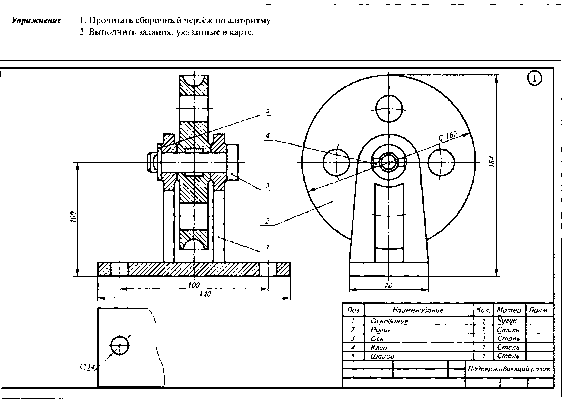 Практическое занятие № 48Практическое занятие  включает выполнение спецификации сборочного чертежа изделияДля выполнения работы необходим компьютер с установленной программой Компас – График.Время  выполнения Практической работы  – 4 учебных часа.4. Критерии оценивания по результатам текущего, рубежного и итогового контроля      4.1. Объекты оценивания: Графическая работа – чертёж или эскиз;Дифференцированный зачет – ответы на контрольные вопросы, портфолио. 4.1.1. Оценивание выполнения графических работ.При оценивании графических работ учитывается: полнота представления на чертеже формы и размеров вычерчиваемого изделия; соответствие элементов чертежа или эскиза требованиям стандартов ЕСКД и ЕСТД (толщина и правильность нанесения линий, отступов, размерных элементов, шрифтов и т. п.);гармоничное расположение видов и изображений на чертеже и эскизе (правильность выбора масштаба, соблюдение отступов между видами и рамкой чертежа и т. п.); аккуратность выполнения работы (отсутствие существенных помарок и повреждений ватмана). Правильность выполнения работы (результативность) оценивается в баллах в соответствии с Таблицей 3.Таблица 3.               4.1.2.  Оценивание дифференцированного зачета.Критериями оценивания по результатам итогового контроля (дифференцированный зачет) являются ответы на контрольные вопросы по дисциплине и портфолио работ, выполненное студентом по установленным требованиям.    4.2. Приложения: Задания для оценки освоения дисциплины               4.2.1. Вопросы к текущему зачету по дисциплине « Инженерная графика»В зависимости от чего принимается толщина штриховой, штрихпунктирной тонкой и сплошной тонкой линий?Каково основное назначение следующих линий: сплошной основной, штриховой, штрихпунктирной, сплошной тонкой?В чем заключается отличие в проведении центровых линий для окружностей диаметром до 12мм и более 12мм.Дайте определение масштаба. Какие масштабы предусмотрены стандартом? Приведите пример масштаба увеличения и масштаба уменьшения.В каких единицах выражают линейные размеры на чертежах (если единица измерения не обозначена)?Какое расстояние необходимо оставить между контуром изображения и размерной линией? Между двумя параллельными размерными линиями?Как по отношению к размерной линии располагается размерное число?Как при помощи циркуля разделить отрезок на 2(4) равные части? Приведите пример.Разделите отрезок 37мм в отношении 2:3 (при помощи геометрических построений). Используя циркуль, выполните деление окружности R 30мм на 3и6 равных частей. При помощи циркуля, разделите окружность R 20мм на 5 и 7 равных частей. Что называется сопряжением? Постройте сопряжение дуги окружности с прямой линией. Выполните сопряжение двух окружностей. Определите точки перехода (сопряжения). Назовите известные вам лекальные кривые. Приведите пример построения одной из них. Какие кривые носят название « коробовые»? Перечислите известные вам коробовые кривые и постройте одну из них. Что называется проекцией? Постройте ортогональные проекции точки А (15;30;50). Каково взаимное расположение плоскостей проекций? Как направлены проецирующие лучи, по отношению к плоскостям проекций? Выполните схемы расположения осей для прямоугольной изометрии и прямоугольной диметрии. Укажите величину углов и коэффициенты искажения по осям. Постройте правильный треугольник со стороной равной 35мм в прямоугольной изометрии, расположив его на плоскостях проекций. Постройте правильный шестиугольник в прямоугольной диметрии, расположив его на плоскостях проекций. Приведите пример построения окружности в прямоугольной изометрии. Какие геометрические тела называются многогранниками? На макете многогранника поясните, из каких элементов он состоит. Назовите, какие тела вращения вы знаете. Сформулируйте определение. Постройте прямоугольную изометрию прямого кругового цилиндра R20мм, высота 50мм. На примере ваших графических работ, объясните, как определяются недостающие проекции точки, принадлежащей поверхности геометрического тела. Что называется разверткой поверхности геометрического тела? Выполните макет произвольного многогранника. Назовите формулу развертки боковой поверхности цилиндра. Выполните развертку поверхности конуса. Как определяется величина угла при вершине? Объясните принцип построения разверток многогранников на примереправильной пирамиды; прямой призмы. Выполните развертку тел вращения: прямого кругового конуса;цилиндра. Дайте определение проецирующей плоскости. Приведите пример. Какую форму может иметь сечение цилиндра проецирующей плоскостью? Перечислите все возможные варианты. Какую форму может иметь сечение прямого кругового конуса проецирующей плоскостью? Приведите примеры. В чем заключается способ вспомогательных секущих плоскостей?Когда в графических работах применяется способ вспомогательных секущих плоскостей? Построить сечение многогранника проецирующей плоскостью. Приведите пример. Как определить натуральную величину сечения геометрического тела проецирующей плоскостью? Приведите пример. Что в «Инженерной графике» называется видом? Запишите названия известных вам видов. Как располагаются виды на чертеже? Допустимо ли произвольное расположение видов?  Какие аксонометрические проекции вам известны? Под каким углом расположены оси в этих проекциях? Приведите пример (схему). Постройте окружность R25 в прямоугольной изометрии (окружность расположена в горизонтальной плоскости). Объясните, в чем отличие технического рисунка от аксонометрической проекции?  Для чего применяют разрезы на комплексных чертежах? В чем отличие между разрезом и сечением? Классифицируйте разрезы (по направлению секущей плоскости). Чем сложные разрезы отличаются от простых? Под каким углом выполняется штриховка в разрезе на комплексном чертеже детали? Как определяется направление штриховки в разрезе в аксонометрии? Принимая вид по стрелке "А" за главный, укажите изображение, соответствующее виду серху: 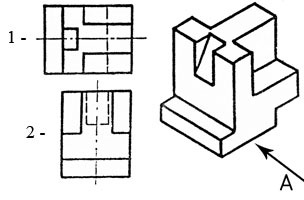  Укажите ошибки в проставлении размеров: 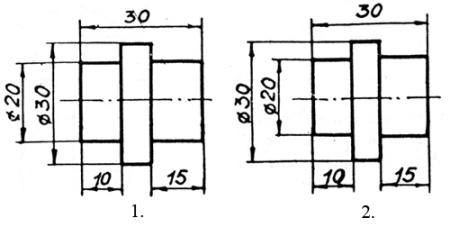  Определить правильность выполнения местного разреза: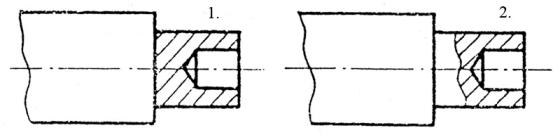  Определить лишний вид: 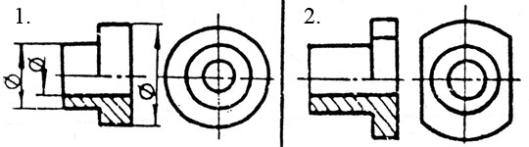  Выполнить эскиз детали 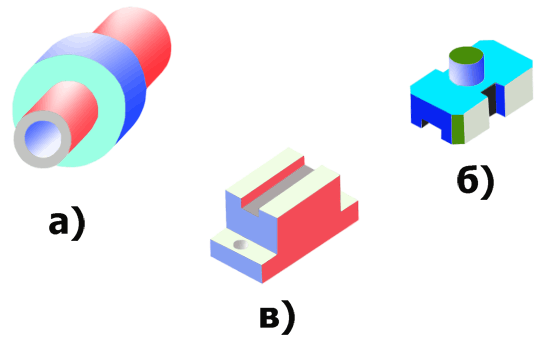 При оценивании ответов на контрольные вопросы учитывается количество правильных и неправильных ответов в соответствии с Таблицей 4.                                                                                                                                   Таблица 4               4.2.2. Тестовые задания по вариантам к дифференцированному зачету по дисциплине « Инженерная графика»Вариант 1Укажите размеры сторон формата А4:А) 297 Х 420Б) 420 Х 594В) 210 Х 297Г) 594 Х 841Укажите все характеристики сплошной толстой основной линии.______________________________________________________________________________________________________________________________________________________________________________________________________________________________________________________________________________________Дополните фразу. За размер чертежного шрифта принимается величина, определяемая___________________________________________________________Напишите чертежным шрифтом размера 7 свою Фамилию Имя и группу_______________________________________________________________________Укажите по изображению название линии под № 1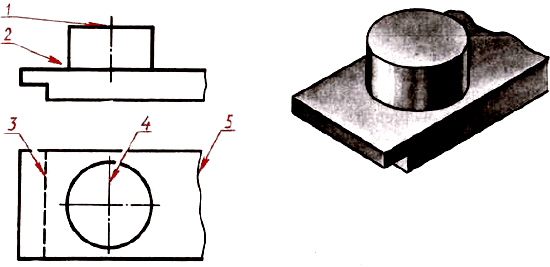 А) сплошная толстая основнаяБ) штриховая В) штрихпунктирная тонкаяГ) сплошная волнистаяВыберите правильный ответ. На каком расстоянии (в мм) от контура детали проводят размерную линию:А) не менее 6Б) не менее 12В) не менее 10Г) не менее 8Выберите правильный ответ. Для обозначения радиуса перед размерным числом пишут латинскую букву:А) rБ) RВ) dГ) DДайте определение понятию. Масштаб – это _______________________________________________________________________________________________________Укажите правильный ответ. Масштаб уменьшения:А) М 1:1Б) М 2:1В) М 1:2Г) 1:1Дочертите деталь на изображении и нанесите размеры, если М 1:1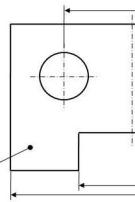 Дайте определение понятию. Вид  – это ________________________________________________________________________________________________________________Укажите правильный ответ. Изображение, полученное на фронтальной плоскости проекции, называется:А) видом сбокуБ) главнымВ) видом сверхуГ) фронтальнымНа рисунке дано наглядное изображение и чертеж детали – угольника. Какой проекции соответствует направление проецирования под буквой А. 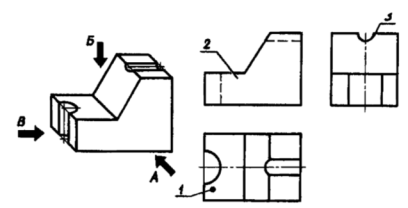 А) 1Б) 2В) 3Г) нет верного ответаНа верхнем рисунке  дано наглядное изображение модели, составленной из двух спичечных коробок. На нижнем рисунке  дана соответствующая проекция.  Дочертите отсутствующее изображение второй коробки на нижнем рисунке   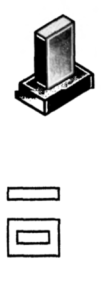 Начертите координатные оси (x, y, z) фронтальной диметрической проекции.Укажите правильный ответ. Проекцией куба являются:А) прямоугольник, квадрат, прямоугольникБ) три квадратаВ) три равных квадратаГ) нет верного ответаНа рисунке дан чертеж в системе прямоугольных проекций и наглядные изображения предметов. На видах буквами обозначены проекции вершин. Обозначьте буквами остальные проекции вершин. Найдите вершины на наглядном изображении и обозначьте их буквами.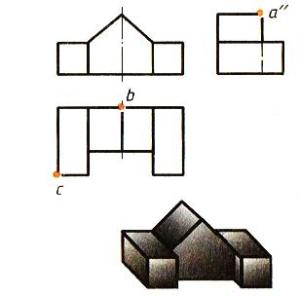 Достройте профильную проекцию детали, изображенную на чертеже.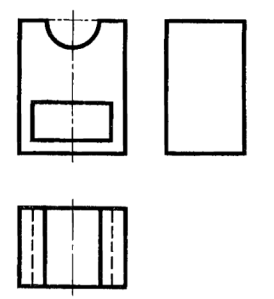 Постройте фронтальный разрез детали Диск на чертеже 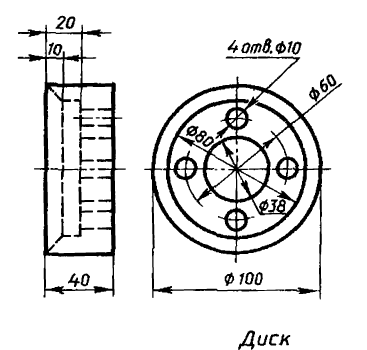 Начертить электрическую схему, удовлетворяющую следующим условиям: Последовательно соединены источник питания; ключ; лампа; три резистора, соединенных параллельно. В этой цепи измерить силу тока в общей цепи и в каждом резисторе. Измерить напряжение источника питания.Вариант 2Укажите размеры сторон формата А3:А) 297 Х 420Б) 420 Х 594В) 210 Х 297Г) 594 Х 841Укажите все характеристики штриховой линии.___________________________________________________________________________________________________________________________________________________________________________________________________________________________________________________Дополните фразу. За толщину чертежного шрифта принимается величина, определяемая____________________________________________________________Напишите чертежным шрифтом размера 7 свою Фамилию Имя и группу_______________________________________________________________________Укажите по изображению название линии под № 2А) сплошная толстая основнаяБ) штриховая В) штрихпунктирная тонкаяГ) сплошная волнистаяВыберите правильный ответ. Размерное число наносят над размерной линией:А) слеваБ) справаВ) ближе к ее серединеГ) положение не важноВыберите правильный ответ. Для обозначения диаметра перед размерным числом пишут:А) rБ) RВ) Г) DДайте определение понятию. Масштаб – это _______________________________________________________________________________________________________Укажите правильный ответ. Масштаб увеличения:А) М 1:1Б) М 2:1В) М 1:2Г) 1:1Дочертите деталь на изображении и нанесите размеры, если М 1:1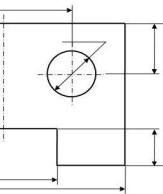 Дайте определение понятию. Вид  – это ________________________________________________________________________________________________________________Укажите правильный ответ. Изображение, полученное на горизонтальной плоскости проекции, называется:А) видом сбокуБ) главнымВ) видом сверхуГ) фронтальнымНа рисунке дано наглядное изображение и чертеж детали – угольника. Какой проекции соответствует направление проецирования под буквой Б. А) 1Б) 2В) 3Г) нет верного ответаНа рисунке а) дано наглядное изображение модели, составленной из двух спичечных коробок. На рисунке б) дана соответствующая проекция.  Дочертите отсутствующее изображение второй коробки на рисунке б)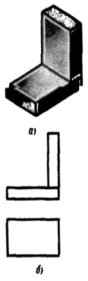 Начертите координатные оси (x, y, z) фронтальной изометричекой проекции.Укажите правильный ответ. Проекцией цилиндра, если круги, лежащие в основаниях цилиндра, расположены параллельно горизонтальной плоскости, их проекции на эту плоскость будут:А) овалБ) кругВ) эллипсГ) нет верного ответаНа рисунке дан чертеж в системе прямоугольных проекций и наглядные изображения предметов. На видах буквами обозначены проекции вершин. Обозначьте буквами остальные проекции вершин. Найдите вершины на наглядном изображении и обозначьте их буквами.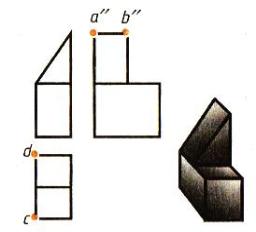 Достройте профильную проекцию детали, изображенную на чертеже.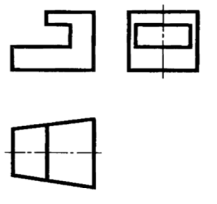 Постройте  горизонтальный разрез детали корпус изображенной на чертеже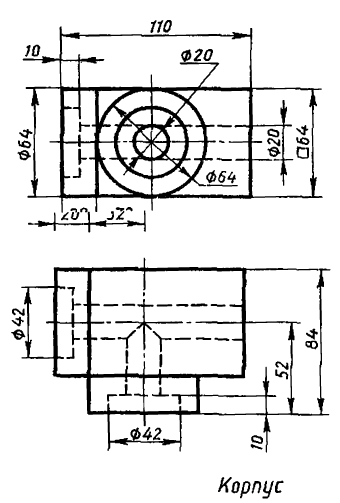 Начертить электрическую схему, удовлетворяющую следующим условиям: последовательно соединены источник питания; ключ; лампа; 2 конденсатора, соединенные параллельно. В этой цепи измерить силу тока в общей цепи и напряжение на конденсаторах.Вариант 3Укажите размеры сторон формата А4:А) 297 Х 420Б) 420 Х 594В) 210 Х 297Г) 594 Х 841Укажите все характеристики штрихпунктирной тонкой линии.______________________________________________________________________________________________________________________________________________________________________________________________________________________________________Дополните фразу. За размер чертежного шрифта принимается величина, определяемая____________________________________________________________Напишите чертежным шрифтом размера 7 свою Фамилию Имя и группу_______________________________________________________________________Укажите по изображению название линии под № 4А) сплошная толстая основнаяБ) штриховая В) штрихпунктирная тонкаяГ) сплошная волнистаяВыберите правильный ответ. На каком расстоянии (в мм) от контура детали проводят размерную линию:А) не менее 6Б) не менее 12В) не менее 10Г) не менее 8Выберите правильный ответ. Если на чертеже несколько размерных линий, параллельных друг другу, то ближе к изображению наносят:А) больший размерБ) меньший размерВ) по выбору выполняющего чертеж.Дайте определение понятию. Масштаб – это _______________________________________________________________________________________________________Укажите правильный ответ. Натуральная величина:А) М 1:1Б) М 2:1В) М 1:2Г) 1:1Дочертите деталь на изображении и нанесите размеры, если М 1:1Дайте определение понятию. Вид  – это ___________________________________________________________________________________________________________Укажите правильный ответ. Изображение, полученное на профильной плоскости проекции, называется:А) видом слеваБ) главнымВ) видом сверхуГ) профильнымНа рисунке дано наглядное изображение и чертеж детали – угольника. Какой проекции соответствует направление проецирования под буквой В. А) 1Б) 2В) 3Г) нет верного ответаНа верхнем рисунке  дано наглядное изображение модели, составленной из двух спичечных коробок. На нижнем рисунке дана соответствующая проекция.  Дочертите отсутствующее изображение второй коробки на нижнем рисунке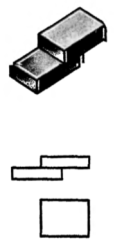 Начертите координатные оси (x, y, z) фронтальной диметрической проекции.Укажите правильный ответ. Проекцией конуса, если круг, лежащий в основании конуса, расположен параллельно горизонтальной плоскости, его проекция на эту плоскость будет:А) овалБ) кругВ) эллипсГ) нет верного ответаНа рисунке дан чертеж в системе прямоугольных проекций и наглядные изображения предметов. На видах буквами обозначены проекции вершин. Обозначьте буквами остальные проекции вершин. Найдите вершины на наглядном изображении и обозначьте их буквами.Достройте профильную проекцию детали, изображенную на чертеже.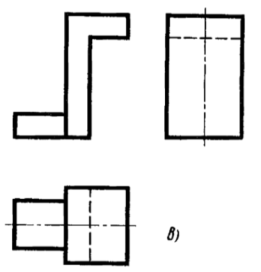 Постройте фронтальный разрез детали Диск на чертеже 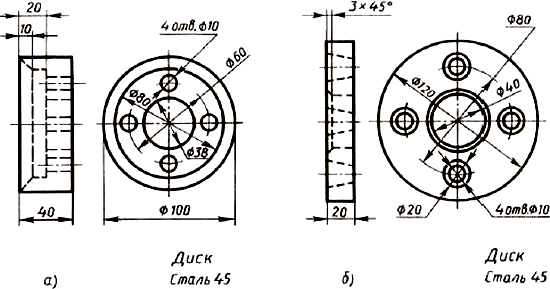 Начертить электрическую схему, удовлетворяющую следующим условиям: Последовательно соединены источник питания; ключ; лампа; три резистора, соединенных параллельно. В этой цепи измерить силу тока в общей цепи и в каждом резисторе. Измерить напряжение источника питания.Ответы на тестовые заданияКритерии оцениванияЗа каждый правильный ответ на вопросы задания: 1, 5, 6, 7, 9, 12, 13, 16 - по 1 баллу.За каждый правильный ответ на вопросы задания: 2, 3, 8, 11 - по 2 балла.За каждое правильно выполненное задание: 4, 10, 14, 15, 17, 18, 19, 20 - по 3 балла.36-40 баллов – «5»25-35 баллов – «4»16-24 баллов - «3»15 и менее «2»               4.2.3. Требования к портфолио работПортфолио является основным критерием для оценивания уровня подготовки студента. В процессе обучения дисциплине выполненные студентом графические работы объединяются в накопительных частях портфолио и представляются для оценивания во время дифференцированного зачета. Оценивание производится на основе средней арифметической оценки уровня подготовки, учитывающей оценку за каждую выполненную Графическую работу.Тип портфолио – портфолио работ («протокольное»).Состав портфолио: Альбом графических работ по всем разделам  дисциплины.Индивидуальное творческое задание (на усмотрение преподавателя).Структура и содержание портфолио:Титульный лист (приложение №1);Накопительная часть по всем разделам  дисциплины;Творческая работа.      5.   Перечень материалов, оборудования и информационных источников,  используемых в аттестацииМетодические пособия по выполнению практических занятий (графических работ);Комплект учебных плакатов по дисциплине «Инженерная графика»;Компьютерный класс;Раздаточный материал (макеты деталей,  детали и узлы для выполнения графических работ).5. Основная учебная, справочная и методическая литература, используемая при выполнении графических работОсновные источники: Королев Ю. Начертательная геометрия – Питер. .Файзулин Э.М.  Инженерная графика – М. – АСАДЕМА .Дополнительные источники:  Бродский А.М. Инженерная графика- АСАДЕМА 2003г.Чекмарев А.А. Инженерная графика М. Высшая школа 2000г.Чекмарев А.А. Справочник по машиностроительному черчению – М. Высшая школа 2001г.Миронов Б.Г. Сборник заданий по инженерной графике – М. Высшая школа 2003г.Сорокин Н.П. Инженерная графика Санкт- Петербург. «Лань» 2005г.Вышнепольский И.С. Техническое черчение – М. . Высшая школа 2001г.Интернет-ресурсы:1. http://booktech.ru/books/inzhenernaya-grafika2. http://library.psu.kz/fulltext/buuk/b864.pdf«С О Г Л А С О В А Н О»Заместитель директора по УМР_________________А.Р. Бархударян          «____»___________2022г.«У Т В Е Р Ж Д А Ю»Директор ГАПОУ ЧАО «Чукотский северо-восточный техникум поселка Провидения»________________________Е.Н. Кузнецов    «___»___________2022г.Рассмотрена методическим объединением преподавателей общепрофессиональных и профессиональных дисциплинПротокол от «___» _____________ 2022г.  № ____                                                                                                                                                                                                                       Таблица 2                                                                                                                                                                                                                         Таблица 2                                                                                                                                                                                                                         Таблица 2                                                                                                                                                                                                                         Таблица 2                                                                                                                                                                                                                         Таблица 2                                                                                                                                                                                                                         Таблица 2                                                                                                                                                                                                                         Таблица 2                                                                                                                                                                                                                         Таблица 2  Элемент общепрофессиональной дисциплиныЭлемент общепрофессиональной дисциплиныФормы и методы контроляФормы и методы контроляФормы и методы контроляФормы и методы контроляФормы и методы контроляФормы и методы контроляЭлемент общепрофессиональной дисциплиныЭлемент общепрофессиональной дисциплиныТекущий контрольТекущий контрольРубежный контрольРубежный контрольИтоговый контрольИтоговый контрольЭлемент общепрофессиональной дисциплиныЭлемент общепрофессиональной дисциплиныФорма контроляПроверяемые З, У, ОКФорма контроляПроверяемые З, У, ОК, ПКФорма контроляПроверяемые З, У, ОК, ПК0101020304050607Раздел 1. Геометрическое черчение.Раздел 1. Геометрическое черчение.Раздел 1. Геометрическое черчение.Раздел 1. Геометрическое черчение.Раздел 1. Геометрическое черчение.Раздел 1. Геометрическое черчение.Раздел 1. Геометрическое черчение.Раздел 1. Геометрическое черчение.Тема 1.1. Основные сведения по оформлению чертежейТема 1.1. Основные сведения по оформлению чертежейПрактическое занятие №1У1, У4, З2, З7, ОК4, ОК5,ОК8, ОК9.Тема 1.2. Шрифт чертежныйТема 1.2. Шрифт чертежныйПрактическое занятие №2У1, У4, З2, З7, ОК4, ОК5,ОК8, ОК9.Тема 1.3. Правила нанесения размеров ГОСТ 2.307-68Тема 1.3. Правила нанесения размеров ГОСТ 2.307-68Практическое занятие №3У1, У4, З2, З7, ОК4, ОК5,ОК8, ОК9.Тема 1.4. Геометрические построения. Тема 1.4. Геометрические построения. Практическое занятие №4У1, У4, З2, З7, ОК4, ОК5,ОК8, ОК9.Тема 1.5 Правила вычерчивания контуров технических деталей.Тема 1.5 Правила вычерчивания контуров технических деталей.Практическое занятие №5У1, У4, З2, З7, ОК4, ОК5,ОК8, ОК9.Раздел 2.Проекционное черчение (основы начертательной геометрии). Раздел 2.Проекционное черчение (основы начертательной геометрии). Раздел 2.Проекционное черчение (основы начертательной геометрии). Раздел 2.Проекционное черчение (основы начертательной геометрии). Раздел 2.Проекционное черчение (основы начертательной геометрии). Раздел 2.Проекционное черчение (основы начертательной геометрии). Раздел 2.Проекционное черчение (основы начертательной геометрии). Раздел 2.Проекционное черчение (основы начертательной геометрии). Тема 2.1. Метод проекций. Эпюр Монжа. Комплексный чертеж.Практическое занятие №6Практическое занятие №6У1, У2, У4, З1, З2, З3, З5, З7, ОК4, ОК5,ОК8, ОК9.Тема 2.2. Плоскость. Плоскости общего и частного положения.Практическое занятие №7Практическое занятие №7У1, У2, У4, З1, З2, З3, З5, З7, ОК4, ОК5,ОК8, ОК9.Тема 2.3. Поверхности и телаПрактическое занятие №8Практическое занятие №8У1, У2, У4, З1, З2, З3, З5, З7, ОК4, ОК5,ОК8, ОК9.Тема 2.4. Аксонометрические проекцииПрактическое занятие №9Практическое занятие №9У1, У2, У3, У4, З1, З2, З3, З5, З7, ОК4, ОК5,ОК8, ОК9.Тема 2.5.Сечение геометрических тел плоскостями.Практическое занятие №10Практическое занятие №11Практическое занятие №10Практическое занятие №11У1, У2, У3, У4, З1, З2, З3, З5, З7, ОК4, ОК5,ОК8, ОК9.ЗачетУ1, У2, У3, У4, З1, З2, З3, З5, З7, ОК4, ОК5,ОК8, ОК9.Тема 2.6.Взаимное пересечение поверхностей геометрических телПрактическое занятие №12Практическое занятие №13Практическое занятие №12Практическое занятие №13У1, У2, У3, У4, З1, З2, З3, З5, З7, ОК4, ОК5,ОК8, ОК9.Тема 2.7. Техническое рисованиеПрактическое занятие №14Практическое занятие №14У1, У2, У3, У4, З1, З2, З3, З5, З7, ОК4, ОК5,ОК8, ОК9.Раздел 3. Машиностроительное черчение.Раздел 3. Машиностроительное черчение.Раздел 3. Машиностроительное черчение.Раздел 3. Машиностроительное черчение.Раздел 3. Машиностроительное черчение.Раздел 3. Машиностроительное черчение.Раздел 3. Машиностроительное черчение.Раздел 3. Машиностроительное черчение.Тема 3.1. Машиностроительное черчениеПрактическое занятие №15Практическое занятие №15У1, У2, У3, У4, З1, З2, З3, З5, З7, ОК4, ОК5,ОК8, ОК9.Тема 3.2.Виды.Практическое занятие №16Практическое занятие №16У1, У2, У3, У4, З1, З2, З3, З5, З7, ОК4, ОК5,ОК8, ОК9.Тема 3.3. СеченияПрактическое занятие №17Практическое занятие №17У1, У2, У3, У4, З1, З2, З3, З5, З7, ОК4, ОК5,ОК8, ОК9.Тема 3.4.РазрезыПрактическое занятие №18Практическое занятие №19Практическое занятие №18Практическое занятие №19У1, У2, У3, У4, З1, З2, З3, З5, З7, ОК4, ОК5,ОК8, ОК9.Тема 3.5.РезьбаПрактическое занятие №20Практическое занятие №20У1, У2, У3, У4, З1, З2, З3, З5, З7, ОК4, ОК5,ОК8, ОК9.Тема 3.6.Эскизы деталей и рабочие чертежи.Практическое занятие №21Практическое занятие №21У1, У2, У3, У4, З1, З2, З3, З5, З7, ОК4, ОК5,ОК8, ОК9.Тема 3.7. Разъемные и неразъемные соединения деталей.Практическое занятие №22Практическое занятие №22У1, У2, У3, У4, З1, З2, З3, З5, З7, ОК4, ОК5,ОК8, ОК9.Тема 3.8. Зубчатые передачи.Практическое занятие №23Практическое занятие №23У1, У2, У3, У4, З1, З2, З3, З5, З7, ОК4, ОК5,ОК8, ОК9, ПК.1.3.Тема 3.9. Чертеж общего вида, сборочный чертеж.Практическое занятие №24Практическое занятие №25Практическое занятие №24Практическое занятие №25У1, У2, У3, У4, З1, З2, З3, З5, З7, ОК4, ОК5,ОК8, ОК9, ПК.1.2.Тема 3.10. Чтение и деталирование сборочных чертежей.Практическое занятие №26Практическое занятие №26У1, У2, У3, У4, З1, З2, З3, З5, З7, ОК4, ОК5,ОК8, ОК9,ПК1.2, ПК.1.3,ПК 2.3.Тема 3.11. Схемы.Практическое занятие №27Практическое занятие №27У1, У2, У3, У4, З1, З2, З3, З5, З7, ОК4, ОК5,ОК8, ОК9, ПК1.2, ПК.1.3.Раздел 4.Общие сведения о компьютерной графике.Раздел 4.Общие сведения о компьютерной графике.Раздел 4.Общие сведения о компьютерной графике.Раздел 4.Общие сведения о компьютерной графике.Раздел 4.Общие сведения о компьютерной графике.Раздел 4.Общие сведения о компьютерной графике.Раздел 4.Общие сведения о компьютерной графике.Раздел 4.Общие сведения о компьютерной графике.Тема 4.1. Общие сведения о компьютерной графике.Практическое занятие №28Практическое занятие №28У1, У2, У3, У4, З1, З2, З3, З5, З7, ОК4, ОК5,ОК8, ОК9.Тема 4.2. Основы работы с системой AutoCad.Практическое занятие №29Практическое занятие №29У1, У2, У3, У4, З1, З2, З3, З5, З7, ОК4, ОК5,ОК8, ОК9.Тема 4.3. Выполнение графического задания.Практическое занятие №30Практическое занятие №30У1, У2, У3, У4, З1, З2, З3, З5, З7, ОК4, ОК5,ОК8, ОК9.Дифференцированный зачетУ1- У5, З1-З7, ОК4, ОК5,ОК8, ОК9.№ вариантаAAABBBCCCDDDXYZXYZXYZXYZ110203002030250152040021020152030003040400353153040300203020003015440302003040200351520053540154002004020402006203015304001503504030735201002540104002503083040153501502030352009453030153001502004020102040300403040300100301115203025030040152515012303040301503502503020132530350251515400200301410304015030020103040015252035354003001004015163540200253025400350101715301510040030151020018201030152002001002510Наличие ошибок выбора количества видов и масштабов,  выполнения элементов чертежа или эскиза (несоответствие требованиям стандартов ЕСКД)Наличие ошибок выбора количества видов и масштабов,  выполнения элементов чертежа или эскиза (несоответствие требованиям стандартов ЕСКД)Наличие ошибок выбора количества видов и масштабов,  выполнения элементов чертежа или эскиза (несоответствие требованиям стандартов ЕСКД)Наличие ошибок выбора количества видов и масштабов,  выполнения элементов чертежа или эскиза (несоответствие требованиям стандартов ЕСКД)Количество ошибокКоличество ошибокБаллыБаллы00441-21-2333-43-4225 и более5 и более00Оценивание опрятности работы: отсутствие существенных помарок и повреждений ватмана – 1 баллотсутствие существенных помарок и повреждений ватмана – 1 баллотсутствие существенных помарок и повреждений ватмана – 1 баллКоличество набранных баллов результативностиОценка уровня подготовкиОценка уровня подготовкиОценка уровня подготовкиКоличество набранных баллов результативностиОценочная отметка (балл)Оценочная отметка (балл)Вербальный аналог555Отлично444Хорошо333Удовлетворительно2 и менее22НеудовлетворительноПроцент результативности (правильных ответов)Оценка уровня подготовки Оценка уровня подготовки Процент результативности (правильных ответов)балл (отметка)вербальный аналог85 ÷ 1005отлично70 ÷ 854хорошо50 ÷ 693удовлетворительноменее 502неудовлетворительно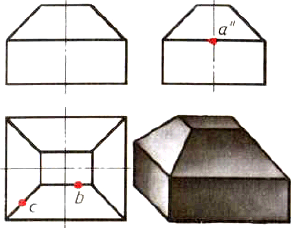 ВопросВ-1В-2В-3ВАВДля изображения видимых контуров предметов, рамки. Толщина (s) в пределах 0,5 до 1,4 ммДля изображения не видимых контуров предметов. Состоит из отдельных штрихов, длину каждого выбирают от 2 до 8 мм, расстояние между штрихами от 1 до 2 мм Толщина (s) в пределах s/3до s/2 ммДля изображения осей симметрии и осей вращения предметов. Состоит из длиных штрихов и черточек (точек) между ними, длину штриха выбирают от 5 до 30 мм, расстояние между длиными штрихами от 3 до 5 мм Толщина (s) в пределах s/3до s/2 ммВысотой h прописных (заглавных) букв в ммОпределяется в зависимости от высоты по формуле d=0,1hВысотой h прописных (заглавных) букв в ммГрафическая работаГрафическая работаГрафическая работаВАВВВВБВБЭто отношение линейных размеров изображения предмета к действительнымЭто отношение линейных размеров изображения предмета к действительнымЭто отношение линейных размеров изображения предмета к действительнымВБАГрафическая работаГрафическая работаГрафическая работаЭто изображение, обращенное к наблюдателю видимой части поверхности предметаЭто изображение, обращенное к наблюдателю видимой части поверхности предметаЭто изображение, обращенное к наблюдателю видимой части поверхности предметаБВАБАВГрафическая работаГрафическая работаГрафическая работаГрафическая работаГрафическая работаГрафическая работаВББГрафическая работаГрафическая работаГрафическая работаГрафическая работаГрафическая работаГрафическая работаГрафическая работаГрафическая работаГрафическая работаГрафическая работаГрафическая работаГрафическая работа